Kwestionariusz ZgłoszeniowyNazwa  zespołu  ………………………………………………………………………………………Tytuł prezentacji ………………………………………………………………………………………Czas prezentacji   maksymalnie do 12 min. Krótki opis prezentacji z zaznaczeniem formy scenicznej ……………………………………………………………………………………………………………………………………………………………………………………………………………………………………………………………………………………………………………………………………………………………………………………………………………………………………………………………………………………………………………………………………………………Uczestnicy zespołu :Ilość osób niepełnosprawnych w zespole: Ilość OpiekunówNazwa placówki: …………………………………………………………………………...............……Osoba do kontaktu ( imię, nazwisko, nr tel. adres email)……………………………..………………………………………………………………………………………………………………………………………………………….……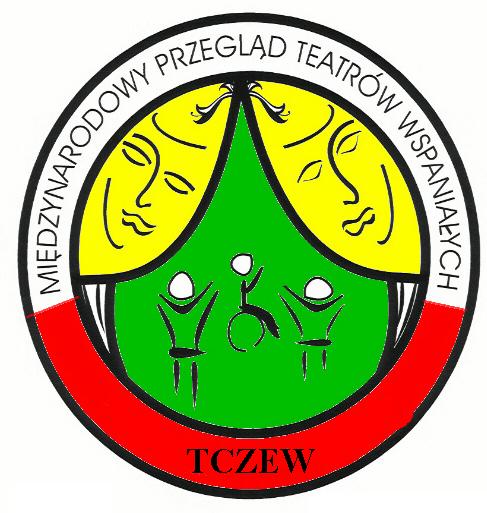 